Supplemental MaterialThe Influence of Seasonal Climate Variability on Vehicle Exhaust PM2.5 in the State of California: A Hybrid Approach based on Artificial Neural Network and Spatial AnalysisFan Yu1, Amin Mohebbi2,*, Shiqing Cai3, Simin Akbariyeh4, Brendan J. Russo5, and Edward J. Smaglik6, 1 Department of Civil Engineering, Construction Management, and Environmental Engineering, Northern Arizona University, Flagstaff, AZ 86011, USA; fy55@nau.edu 2 Department of Civil Engineering, Construction Management, and Environmental Engineering, Northern Arizona University, Flagstaff, AZ 86011, USA; Amin.Mohebbi@nau.edu3 Department of Civil Engineering, Construction Management, and Environmental Engineering, Northern Arizona University, Flagstaff, AZ 86011, USA; sc2729@nau.edu 4 Department of Civil Engineering, Construction Management, and Environmental Engineering, Northern Arizona University, Flagstaff, AZ 86011, USA; Simin.Akbariyeh@nau.edu5 Department of Civil Engineering, Construction Management, and Environmental Engineering, Northern Arizona University, Flagstaff, AZ 86011, USA; Brendan.Russo@nau.edu6 Department of Civil Engineering, Construction Management, and Environmental Engineering, Northern Arizona University, Flagstaff, AZ 86011, USA; Edward.Smaglik@nau.edu* Correspondence: amin.mohebbi@nau.edu; Tel.: +1-928-523-4769Received: date; Accepted: date; Published: date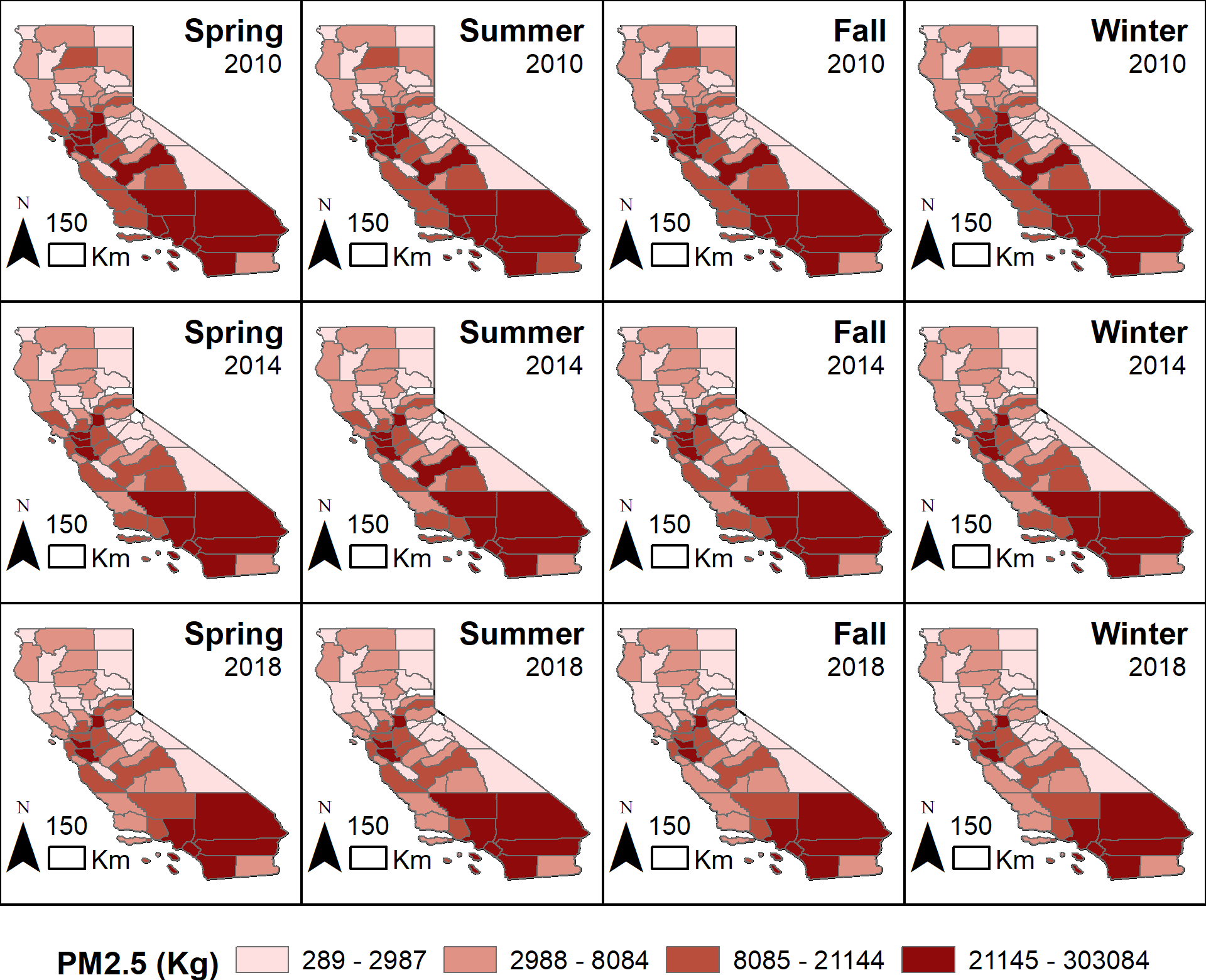 Figure S1. Seasonal PM2.5 averages in the state of California for years 2010, 2014, and 2018 calculated by EPA MOVES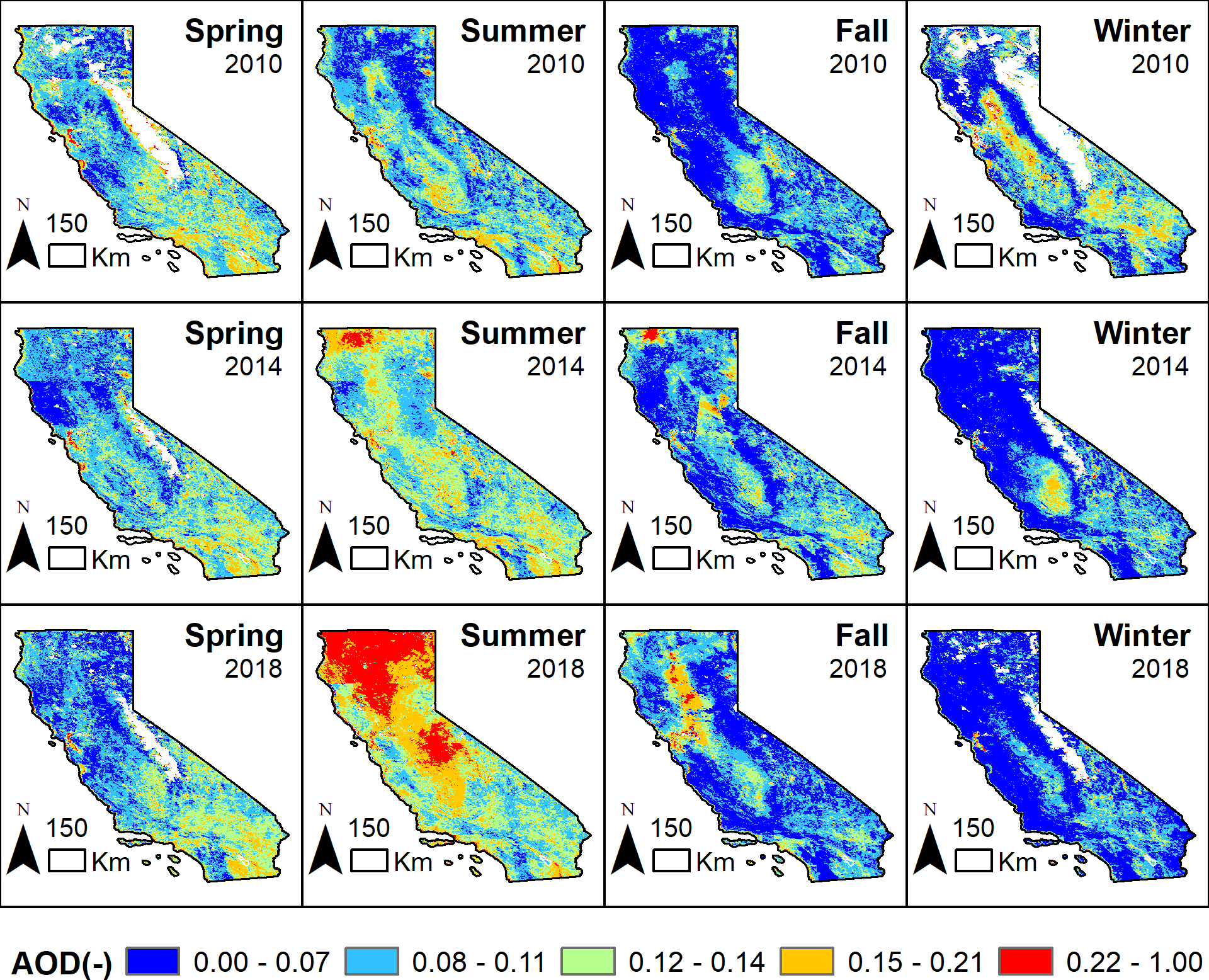 Figure S2. Seasonal AOD averages in the state of California for years 2010, 2014, and 2018 observed by MODIS satellite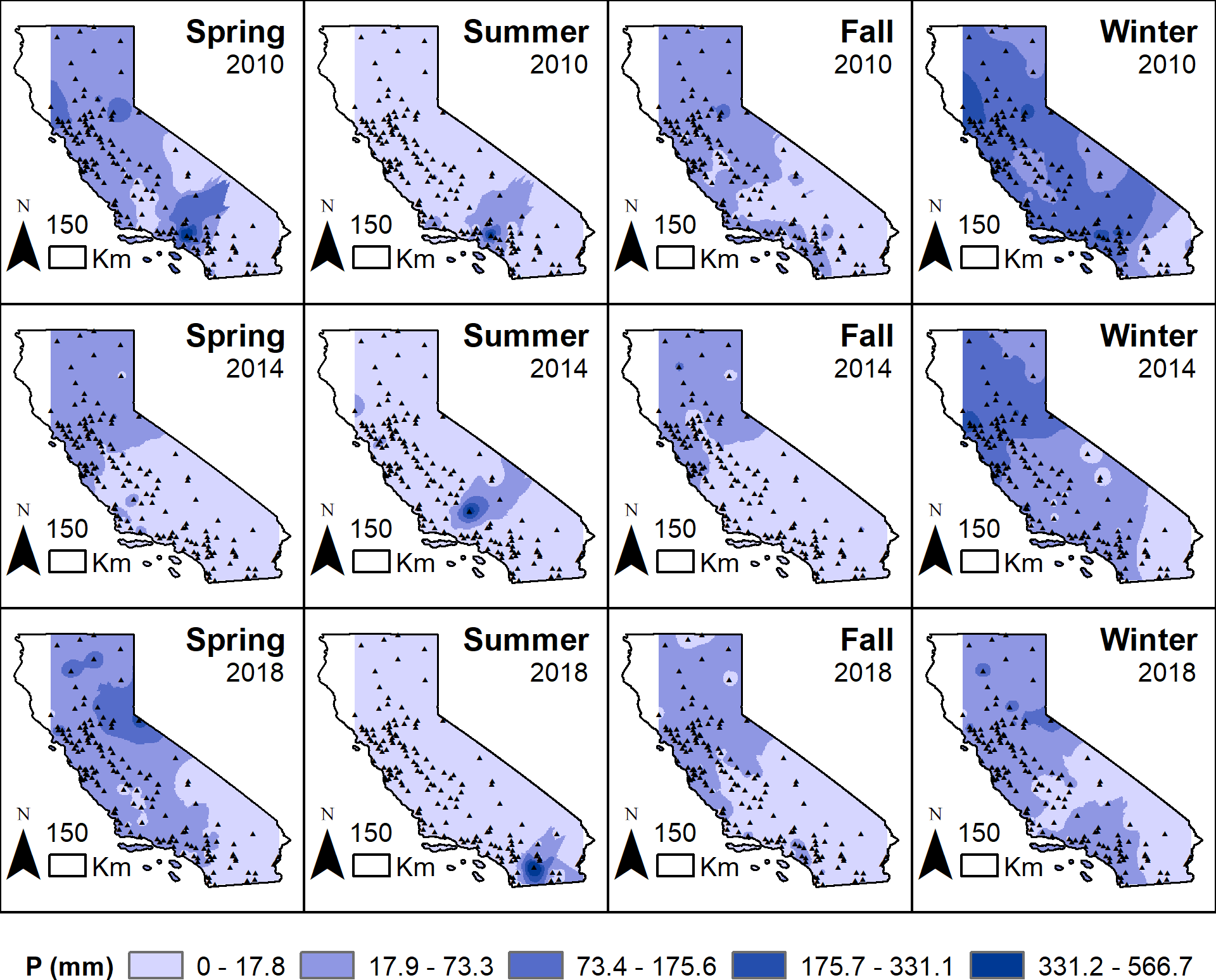 Figure S3. Seasonal precipitation averages in the state of California for years 2010, 2014, and 2018 measured by CIMIS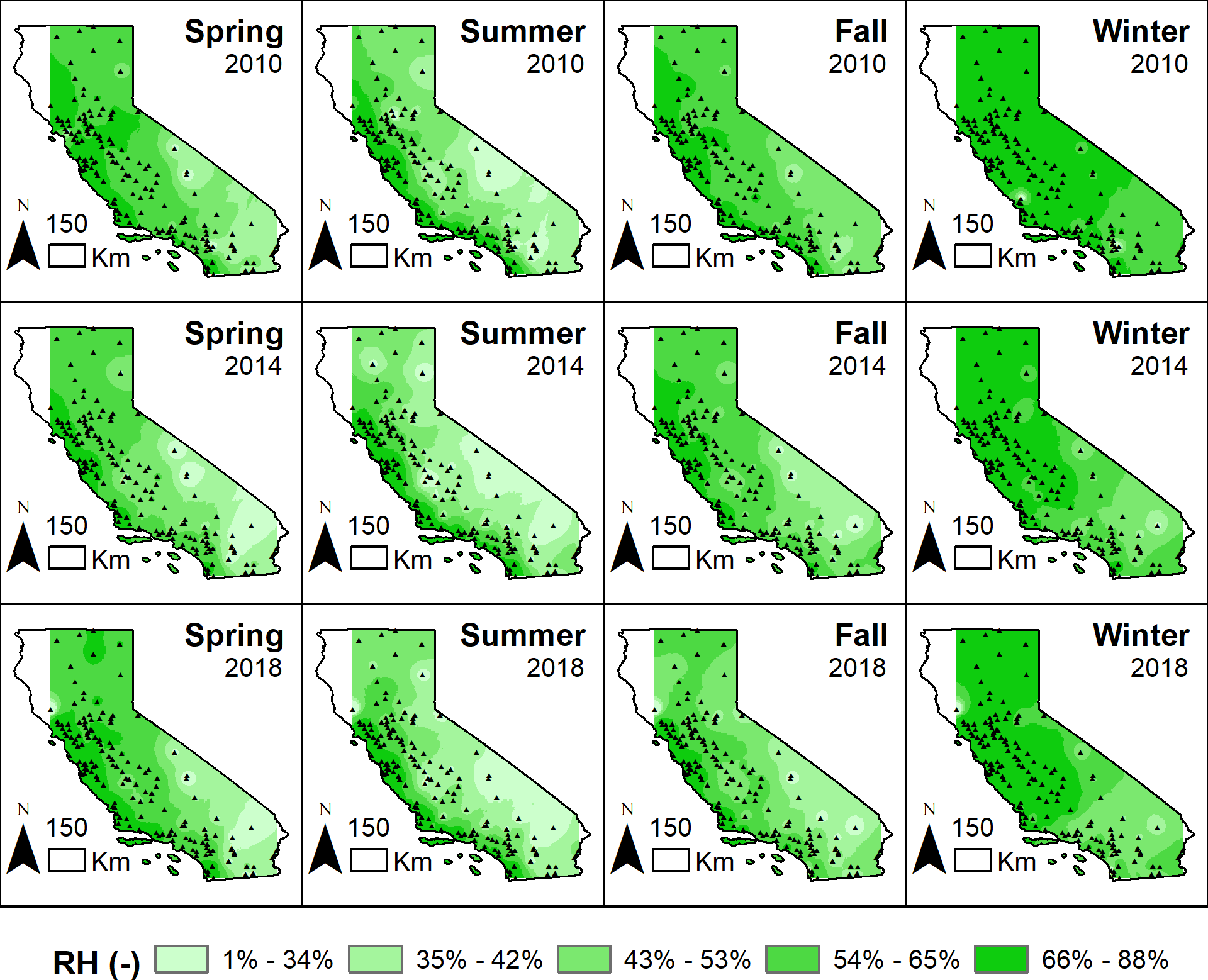 Figure S4. Seasonal relative humidity averages in the state of California for years 2010, 2014, and 2018 measured by CIMIS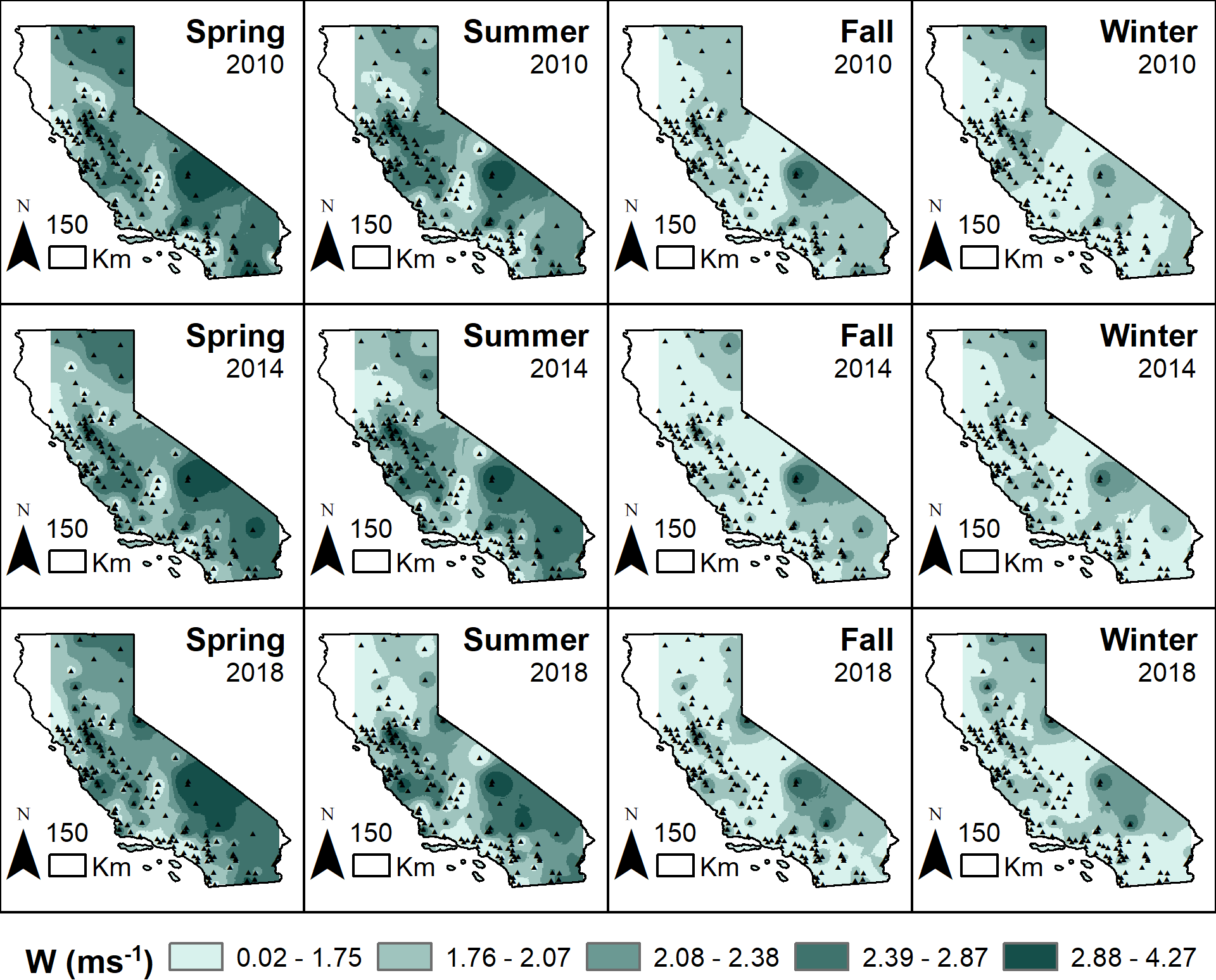 Figure S5. Seasonal wind speed magnitude averages in the state of California for years 2010, 2014, and 2018 measured by CIMIS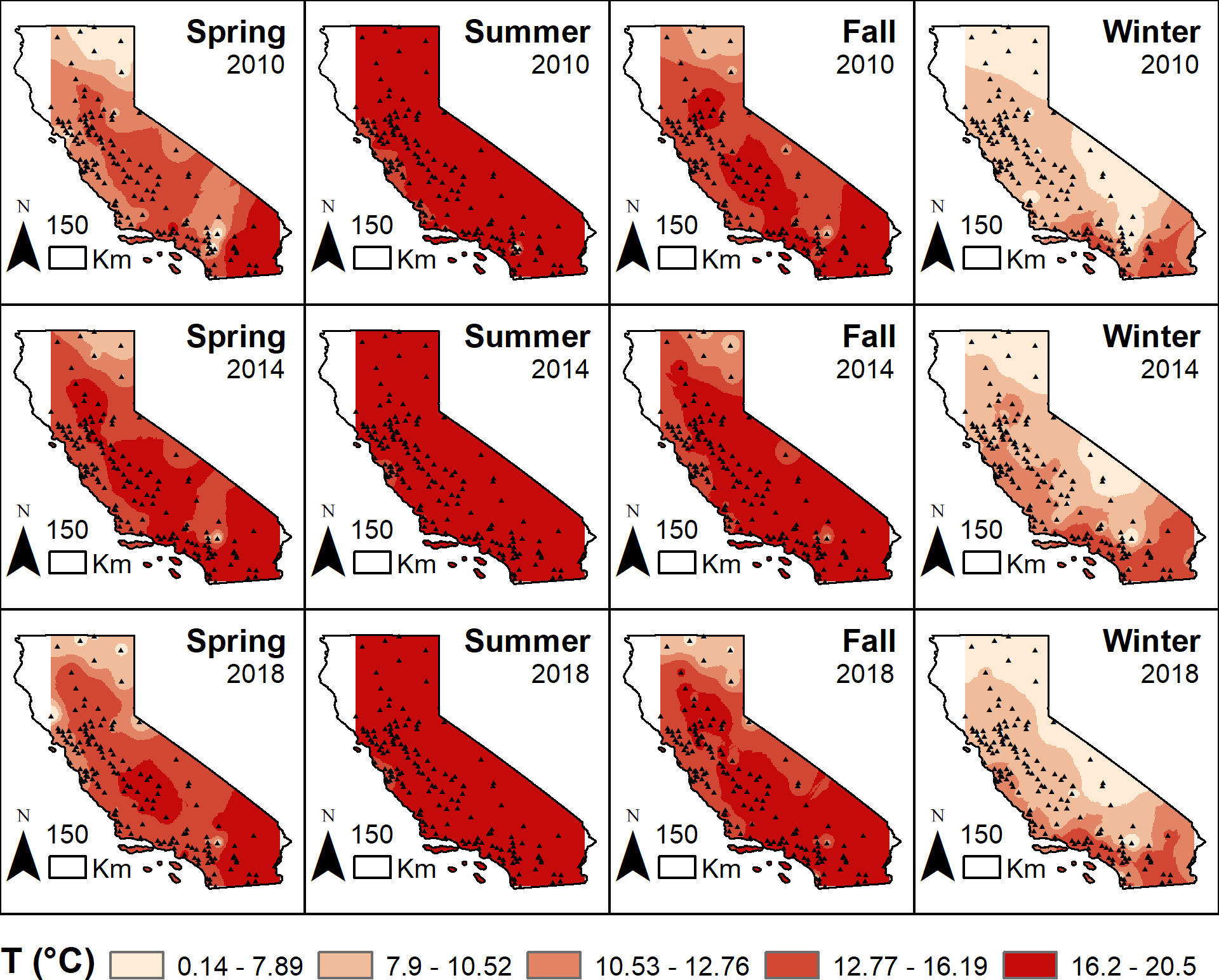 Figure S6. Seasonal temperature averages in the state of California for years 2010, 2014, and 2018 measured by CIMIS